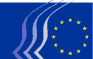 Eiropas Ekonomikas un sociālo lietu komitejaBriselē, 2015. gada 30. martāSaturs:1.	VIDE/PĀRTIKA	32.	ENERĢĒTIKA/TRANSPORTS	43.	SOCIĀLĀS LIETAS /NODARBINĀTĪBA	64.	EKONOMIKAS PĀRVALDĪBA / FINANŠU INSTRUMENTI	75.	ĀRĒJĀS ATTIECĪBAS	92015. gada 18. un 19. marta plenārsesiju apmeklēja Eiropas Komisijas priekšsēdētāja pirmais vietnieks Frans Timmermans un Eiropas Komisijas priekšsēdētāja vietnieks Jyrki Katainen, kurš atbild par nodarbinātību, izaugsmi, investīcijām un konkurētspēju.Pilnsapulcē pieņēma turpmāk minētos atzinumus.VIDE/PĀRTIKA“Pašreizējā sistēma, kas paredzēta pārtikas nekaitīguma un apgādes drošības garantēšanai Eiropas Savienībā, un tās uzlabošanas iespējas” (pašiniciatīvas atzinums)Ziņotājs: 	Igor Šarmír (Darba devēju grupa – SK)Atsauce: 	EESC-2014-02479-AS-TRAGalvenie jautājumiŠajā atzinumā izskatīti divi dažādi temati, kuriem tomēr ir vienots kopsaucējs, proti, pārliecināt Eiropas sabiedrību, ka tai ir pieejami nekaitīgi pārtikas produkti.ES ir izveidojusi stabilu sistēmu tāda riska novēršanai, kas saistīts ar jaunu ķīmisko un citu produktu nonākšanu pārtikas ķēdē. Institucionālajā līmenī Eiropas Komisija (SANCO ĢD) ir atbildīga par riska pārvaldību, bet tehnisko aspektu jomā kompetentā Eiropas aģentūra EFSA ir atbildīga par riska novērtējumu. Jaunās sistēmas ieviešana jau ir devusi zināmus pozitīvus rezultātus patērētājiem: piemēram, pēc padziļinātu novērtējumu veikšanas no 2000. gada līdz 2008. gadam būtiski samazinājās Eiropas Savienībā atļauto pesticīdu skaits (no 1000 līdz 250). Bet šāda attīstības gaita rada satraukumu lauksaimnieku vidū, jo viņiem sāk pietrūkt aktīvo vielu kaitēkļu apkarošanai. Paradoksāli, liels skaits Eiropas Savienībā šo aktīvo vielu ir atļautas trešās valstīs, kuras savu produkciju eksportē ES tirgū.EESK uzskata, ka tās pastāvēšanas laikā, EFSA ir apliecinājusi savu kompetenci. Tai neapšaubāmi ir ļoti svarīga nozīme, lai novērstu veselības apdraudējumu Eiropā. Pateicoties šai iestādei, Eiropas Savienībā ir viena no efektīvākajām sabiedrības veselības aizsardzības sistēmām pasaulē.EFSA veiktais novērtējums tiek balstīts uz zinātnisku pētījumu, ar ko paredzēts pierādīt attiecīgā produkta nekaitīgumu. Saskaņā ar pašreizējo kārtību minēto pētījumu iesniedz prasītājs, t. i., uzņēmums, kas plāno produktu laist tirgū. Tas vieš bažas, jo zinātnisko pētījumu rezultāti atkarībā no to finansējuma avota var būt ļoti atšķirīgi.Kontaktpersona:	Arturo Iñiguez(Tālr.: 00 32 2 546 8768 – e-pasts: arturo.iniguez@eesc.europa.eu)ENERĢĒTIKA/TRANSPORTS“Viedas salas” (pašiniciatīvas atzinums)Ziņotāja:	Anna Maria Darmanin (Darba ņēmēju grupa – MT)Atsauce:	Pašiniciatīvas atzinums – EESC-2014-05752-00-00-AS-TRAGalvenie jautājumiSalām ir raksturīgas iezīmes, kas rada noteiktas grūtības; taču šīs iezīmes var izmantot un pavērt salām iespējas, ja viedas un ilgtspējīgas attīstības politiku īsteno, lai konkurences jomā salām nodrošinātu priekšrocības, ko rada ilgtspējīga izaugsme un kvalitatīvāka nodarbinātība.EESK ierosina virkni pārdomātu politikas ieteikumu, lai atbalstītu viedas salas. Katrs ieteikums ir sīki paskaidrots un izklāstīts atzinuma 4.–11. punktā. Ieteikumi attiecas uz šādām jomām:digitalizācijas programma: ieguldījumi infrastruktūrā, vienotā tirgus izveides pabeigšana, kā arī ieguldījumi pētniecībā un izstrādē;energoapgāde: uz salām izmēģina okeāna, plūdmaiņu, viļņu, saules un vēja enerģiju, kā arī šo tehnoloģiju kombināciju;transports un mobilitāte salu pilsētās: “Apvārsnis 2020” un Interreg aptver programmas, kas vērstas uz jūras transportu un mobilitāti pilsētās ar mērķi sekmēt ilgtspēju salās; valsts atbalsta piesaistīšana ilgtspējīgam transportam;jūrlietu politika: jūras uzraudzība; salas tiek izmantotas kā izpētes centri pētniecības un izstrādes vajadzībām tādās jomās kā derīgo izrakteņu ieguve jūrā un okeanogrāfija; novērtējums par to, kā jūrlietu politika ietekmē salas; salu nozīme jūrlietu politikā;preču un pakalpojumu tirdzniecība: paraugprakse saistībā ar nišas tirdzniecību, politikas pielāgošana nišas tirdzniecības veicināšanai salās, atvērtas laboratorijas ekonomiskajai un sociālajai attīstībai salās;tūrisms: pieejamība, kā arī tūrismam raksturīgās īpatnības un tūrisma sekas;ūdens apsaimniekošana: politika, kurā ņemtas vērā vienīgi salām piemītošas savdabīgās īpašības;izglītība, apmācība un mūžizglītība.Kontaktpersona:	Luca Venerando Giuffrida(Tālr.: 00 32 2 5469212, e-pasta adrese: LucaVenerando.Giuffrida@eesc.europa.eu)“Eiropas sadarbība energotīklu jomā ” (pašiniciatīvas atzinums)Ziņotājs:	Pierre-Jean Coulon (Darba ņēmēju grupa – FR)Atsauce:	EESC-2014-06650-00-00-AS-TRAGalvenie jautājumiEESK uzskata: gan iedzīvotājiem, gan uzņēmumiem būtiska ir ciešāka Eiropas sadarbība energotīklu jomā.Pilsoniskās sabiedrības, kā arī reģionālajiem dalībniekiem ir liela nozīme enerģētikas pārkārtošanā, kas ir vienīgā garantija efektivitātei, cenu kontrolei un cīņai pret klimata pārmaiņām.EESK ierosina pēc Eiropas Ekonomikas un sociālo lietu komitejas un Reģionu komitejas kopīgas iniciatīvas, iekļaujot katras dalībvalsts Ekonomikas un sociālo lietu padomes vai tām līdzīgas iestādes, izveidot platformas viedokļu apmaiņai starp reģioniem un pilsoniskās sabiedrības pārstāvībām.EESK atzinīgi vērtē Komisijas priekšlikumu, kas izteikts paziņojumā par enerģētikas savienību un kurš paredz izveidot enerģētikas infrastruktūru forumu. Šajā forumā plaša vieta jāparedz pilsoniskai sabiedrībai, lai sistematizētu informāciju par gūto pieredzi un labas vietējās prakses veidošanos; veicinātu pārdomas par vietējiem noteikumiem un virzītu finansējumu uz iedarbīgiem modeļiem; sekmētu dažādu enerģētikas problēmu pieņemamību un interesi par tām.EESK ierosina izveidot “Eiropas enerģijas krājkontu”. Šis krājkonts, ko varētu atvērt jebkurš Eiropas iedzīvotājs un kura ienesīgums būtu nedaudz augstāks par gada inflāciju ES, piesaistītu summas, kas būtu paredzētas tikai un vienīgi Eiropas enerģētikas projektiem, tādējādi ļaujot palielināt publisko vai privāto finansējumu (uzņēmumi).Kontaktpersona:	Joanna Ziecina(Tālr.: 00 32 2 5469212 - e-pasta adrese: Joanna.Ziecina@eesc.europa.eu)SOCIĀLĀS LIETAS /NODARBINĀTĪBA“Jaunatnes nodarbinātības iniciatīva: priekšfinansējums”Galvenais ziņotājs:	Pavel Trantina (Dažādu interešu grupa – CZ)Atsauce:		EESC-2015-01246-00-00-PAC-TRAGalvenie jautājumiEESK:atzinīgi vērtē Eiropas Komisijas centienus, kas vērsti uz būtisku Jaunatnes nodarbinātības iniciatīvas sākotnējā priekšfinansējuma palielināšanu;piekrīt Komisijas viedoklim, ka Parlamenta un Padomes regula par Eiropas Sociālo fondu jāgroza, lai tā atbilstu ierosinātajam priekšlikumam;ir pārliecināta, ka minētajai iniciatīvai būtu jāmudina dalībvalstis savos valstu budžetos par prioritāti izvirzīt jauniešu bezdarba apkarošanu. Birokrātiskas procedūras nedrīkstētu nedz kavēt Jaunatnes nodarbinātības iniciatīvai piešķirto EUR 6 miljardu lietderīgu izmantošanu, nedz arī palēnināt citas iniciatīvas, kuru mērķis ir efektīvi cīnīties pret pašreizējo bezdarbu jauniešu vidū;uzskata, ka Jaunatnes nodarbinātības iniciatīva ir iespēja pārskatīt dalībvalstu turpmāko darbību: valsts nodarbinātības dienestiem jākļūst daudz aktīvākiem, jāizveido labāka sinerģija starp izglītību, apmācību un darba tirgus dalībniekiem, jauniešiem jābūt pienācīgi un savlaicīgi informētiem par viņu tiesībām un iespējām;uzstājīgi aicina valstu Jaunatnes nodarbinātības iniciatīvas programmu izstrādē un uzraudzīšanā kā partneri iesaistīt organizētu pilsonisko sabiedrību; ir pārliecināta, ka, iesaistot sociālos partnerus, var nodrošināt plašu sabiedrības atbalstu un līdz ar to apmierinātību ar sociālo stāvokli;aicina Eiropas Komisiju cieši sekot līdzi problēmām saistībā ar Jaunatnes nodarbinātības iniciatīvas un jo īpaši ar Garantijas jauniešiem īstenošanu. Uzraudzības pamatā vajadzētu būt ne tikai kvantitatīvai analīzei, bet arī vairāk uz kvalitāti orientētiem rādītājiem.Kontaktpersona:	Ana Dumitrache(Tel.: 00 32 2 546 81 31 – e-pasts: ana.dumitrache@eesc.europa.eu)EKONOMIKAS PĀRVALDĪBA / FINANŠU INSTRUMENTI“Ekonomikas pārvaldības pārskats” (pašiniciatīvas atzinums)Ziņotājs: 	David Croughan (Darba devēju grupa – IE)Līdzziņotājs: 	Carmelo Cedrone (Darba ņēmēju grupa – IT)Pašiniciatīvas atzinums: EESC-2014-07288-00-00-AC-TRAGalvenie jautājumiKrīzes laikā izstrādātajiem Eiropas ekonomikas pārvaldības noteikumiem bija būtiska nozīme fiskālajā konsolidācijā, ekonomikas politikas koordinēšanā un fiskālās integrācijas sekmēšanā. Tomēr EESK raizējas par augstajām izaugsmes un nodarbinātības izmaksām, kuras lielā mērā atkarīgas no ekonomiskās pārvaldības ekonomikas un monetārajā savienībā.“Kvantitatīvo ierobežojumu atvieglošanas” pasākumi (QE), ko pašlaik īsteno ECB, jāpapildina ar dalībvalstu politiskām iniciatīvām, kuras būtu plašākas nekā Investīciju plāns Eiropai.Steidzami būtu jāievieš konkrēti mehānismi un instrumenti pārdomātai ekonomikas politikas koordinācijai, kas veicina konverģenci un solidaritāti. Šim procesam nevajadzētu izraisīt tūlītējas izmaiņas Līgumā, bet EESK uzskata, ka ilgtermiņā būs nepieciešamas tā izmaiņas.Pārskatot daudzgadu finanšu shēmu 2016. gadā, jārod veids, kā visas ES interesēs steidzami nepieciešamās strukturālās reformas — tostarp makroekonomiskā līdzsvara atjaunošanu — atbalstīt ar noteikta veida fiskālajām spējām, piemēram, ar konverģences un konkurētspējas instrumentu.EESK pauž bažas par to, ka pārmērīga budžeta deficīta novēršanas procedūrā tik liela nozīme ir strukturālajai bilancei — nenosakāmam mainīgajam lielumam, kura pamatā ir teorētiski un neviennozīmīgi vērtēti aprēķini un kurš tiek nopietni pārskatīts.Vairāk būtu jāizceļ IKP izaugsmes palielināšanas pasākumi ar mērķi samazināt liela parāda un IKP attiecību, nevis budžeta gada deficīta samazināšanas pasākumi. Komisijai būtu jāuzrauga ne tikai konkrētai valstij adresēto ieteikumu (KVAI) īstenošana, bet jāveic arī savu ieteikumu ex-post analīze, lai noteiktu, vai ir panākts produktivitātes, izaugsmes un kvalitatīvi augstvērtīgu darba vietu skaita pieaugums.Komiteja atzinīgi vērtē to, ka uzsvars likts uz Stabilitātes un izaugsmes pakta noteikumu elastīgu piemērošanu, taču uzskata šo pasākumu par ierobežotu un nepilnīgu.KVAI īstenošanas trūkumus varētu novērst, reāli iesaistot pilsonisko sabiedrību un sociālos partnerus KVAI sagatavošanā.Semestra procesā spēcīgāka loma būtu jāiedala Eiropas Parlamentam, bet dalībvalstīm un Komisijai būtu plašāk jāatspoguļo šajā procesā notiekošais, tādējādi vairojot iedzīvotāju izpratni.Kontaktpersona:	Alexander Alexandrov(Tālr: 00 32 2 546 9805 - e-pasta adrese: alexander.alexandrov@eesc.europa.eu)“Investīciju plāns Eiropai” (pašiniciatīvas atzinums)Ziņotājs: 	Michael Smyth (Dažādu interešu grupa – UK)Atsauce:	EESC-2014-07287-00-00-AC-TRAGalvenie jautājumiEESK atzinīgi vērtē investīciju plānu Eiropai un toņa maiņu, virzoties prom no taupības pasākumiem un fiskālās konsolidācijas.Minētais Investīciju plāns ir solis pareizajā virzienā, taču rodas virkne nopietnu jautājumu par tā lielumu, par paredzamo augsto sviras efekta pakāpi, par investīciju projektu iespējamo plūsmu, par tirgvedības stratēģiju privātā kapitāla piesaistīšanai, par MVU līdzdalību un par Investīciju plāna grafiku.Nav skaidrs, vai var sagatavot tādu projektu sarakstu, kuri sniegtu peļņu, kas piesaista institucionālos ieguldītājus. EESK stingri iesaka valsts līmenī projektu identifikācijas procesā iesaistīt sociālos partnerus un organizētās pilsoniskās sabiedrības partnerus.Daudz lielāka uzmanība jāvelta labvēlīgas un prognozējamas uzņēmējdarbības vides izveidei.Plānā ierosināts, ka dalībvalstu iemaksas Eiropas Stratēģisko investīciju fondā (ESIF) nebūs iekļautas budžeta deficīta aprēķinos, un tas ir vērtējams pozitīvi, tomēr Komisijai būtu jāskaidro, kāpēc šāds režīms netiek piemērots pašreizējiem stratēģiskas nozīmes publiskās infrastruktūras izdevumiem.Stratēģiskie publiskie ieguldījumi, kādi paredzēti Investīciju plānā, uz kura balstās pašreizējā un turpmākā ekonomikas attīstība, būtu jāstimulē ar labvēlīgāku Eiropas fiskālo sistēmu. EESK aicina Komisiju sākt diskusiju par pienācīgi izstrādātiem fiskālajiem noteikumiem Eiropai, pilnībā atzīstot daudzās grūtības definēšanā un atbilstošu nosacījumu izvirzīšanā.EESK aicina Komisiju ņemt vērā SDO ieteikumus par to, ka jākoncentrējas uz dzīvotspējīgu projektu piesaisti no tiem reģioniem, kuros ir visaugstākais bezdarba līmenis, un iesaka aktīvi, identificējot un vērtējot iespējamos projektus, ņemt vērā makroreģionālās stratēģijas.Kontaktpersona:	Alexander Alexandrov(Tālr: 00 32 2 546 9805 - e-pasta adrese: alexander.alexandrov@eesc.europa.eu)ĀRĒJĀS ATTIECĪBAS“Ilgtspējīgas attīstības nozīme un pilsoniskās sabiedrības iesaistīšana autonomos ES ieguldījumu nolīgumos ar trešām valstīm” (pašiniciatīvas atzinums)Ziņotājs:	Jonathan Peel (Darba devēju grupa – UK)Atsauce: 	EESC-2014-04461-00-00-AS-TRAGalvenie jautājumiEESK šo atzinumu ir veltījusi autonomiem ES ieguldījumu nolīgumiem ar tādām trešām valstīm kā Ķīna vai Mjanma/Birma, īpašu akcentu liekot uz jautājumiem par ilgtspējīgu attīstību un pilsoniskās sabiedrības iesaisti. EESK šo atzinumu uzskata par ieguldījumu pašreizējā diskusijā par to, kādi elementi būtu jāietver Eiropas Savienības autonomo ieguldījumu nolīgumu ilgtspējīgas attīstības sadaļā un cik tālejošiem jābūt tajā izvirzītajiem mērķiem, kā arī pauž atbalstu pārredzamībai un pilsoniskās sabiedrības iesaistīšanai visā procesā — ieguldījumu nolīgumu apspriešanas gaitā un īstenošanas posmā, tostarp ar pastāvošo dialoga mehānismu palīdzību.Šis atzinums pamatosies uz Komitejas agrāko darbu šajā jomā, konkrēti, uz nostāju par tirdzniecības nolīgumiem un ieguldījumu politiku, par publiskā un privātā sektora partnerībām, kā arī uz pieredzi saistībā ar līdzdalību novērošanas mehānismos, kas izveidoti, pamatojoties uz nesen noslēgto un ieviesto brīvās tirdzniecības nolīgumu tirdzniecības un ilgtspējīgas attīstības sadaļām.Balstoties uz to, EESK uzskata, ka ir ļoti svarīgi, lai tāpat kā nesen apspriestie tirdzniecības vai ekonomisko partnerattiecību nolīgumi arī autonomie ieguldījumu nolīgumi ietvertu ilgtspējīgai attīstībai veltītu sadaļu un mehānismu, kas veicina pilsoniskās sabiedrības iesaistīšanu.EESK atgādina par savu vispārējo atbalstu ilgtspējīgai attīstībai un šajā kontekstā īpaši uzsver vides aizsardzību, klimata pārmaiņu ierobežošanu, pienācīgas kvalitātes nodarbinātības veicināšanu, darba drošību un veselības aizsardzību un plašu jautājumu loku, kam veltītas gan Starptautiskās Darba organizācijas (SDO) nozīmīgākās konvencijas, gan svarīgākās konvencijas vides jomā. Komiteja uzskata arī, ka ir pienācis laiks šādos nolīgumos uzsvērt faktisko īstenošanu, un tas jādara, cenšoties sadarboties un uzlabojot veiktspēju gan cilvēkresursu, gan tehnoloģiju nodošanas jomā.Komiteja turklāt uzsver, ka visos ES noslēgtajos ieguldījumu nolīgumos jāpanāk pilnīga sinerģija ar darbu, ko veic Atklātā darba grupa, kura gatavo galīgo visaptverošo sarakstu ar 17 IAM (ilgtspējīgas attīstības mērķiem), ar gatavošanos ANO Vispārējās konvencijas par klimata pārmaiņām līgumslēdzēju pušu konferencei (UNFCCC COP 15), kura notiks Parīzē, kā arī ar pašreizējām daudzpusējām sarunām par tarifu samazināšanu ekoloģiskām (zaļām) precēm.EESK uzskata, ka visos ieguldījumu nolīgumos jāietver publiskais iepirkums, kā arī publiskā un privātā sektora partnerības, kurās valdības sadarbojas ar privāto sektoru. EESK politika publiskā un privātā sektora partnerības jomā tika skatīta 2010. gada 21. oktobrī publicētajā atzinumā ECO/272. Lai gan šajā atzinumā publiskā un privātā sektora partnerības principā tika atbalstītas, tajā tika norādītas vairākas problēmas, kas joprojām ir ļoti aktuālas. Komiteja iepriekš arī norādīja, ka “publiskā un privātā sektora partnerība var kļūt par nozīmīgu instrumentu attīstības stratēģiju īstenošanai, ja vien iepriekš tiek nodrošināts ieinteresēto pušu pienācīgs līdzsvars un laba saziņa”. Visos ieguldījumu nolīgumos tāpēc ir jāparedz publisku ieguldījumu un publiskā un privātā sektora partnerību iespēja. Ar abiem šiem līdzekļiem jānodrošina ilgtspējības mērķu īstenošana.EESK turklāt iesaka visos ieguldījumu nolīgumos ilgtspējīgai attīstībai veltītajā sadaļā ietvert arī korporatīvo sociālo atbildību, kā arī tādu atsauci uz sociāli atbildīgiem ieguldījumiem kā, piemēram, ANO ierosme par principiem atbildīgu ieguldījumu veicināšanai. Tāpēc šādos nolīgumos vajadzētu mudināt publiskās un privātās finanšu iestādes brīvprātīgi deklarēt, ka vides, sociālie un pārvaldības ietekmes dati, kas pazīstami kā VSP kritēriji ir jāņem vērā to veiktajā analīzē un atbildīgos ieguldījumu lēmumos. EESK konstatē, ka šādā kontekstā ir svarīgi, lai abas sarunās iesaistītās puses pilnībā atzītu plašākas starptautiskās nostādnes un principus korporatīvās sociālās atbildības jomā. Tajās ietveramas arī Ekonomiskās sadarbības un attīstības organizācijas (ESAO) Pamatnostādnes daudznacionāliem uzņēmumiem un Apvienoto Nāciju Organizācijas Uzņēmējdarbības un cilvēktiesību pamatprincipi, kas patlaban tiek ieviesti. Komiteja uzsver, ka neviens pasākums nedz ES, nedz starptautiskā līmenī nedrīkst būt pretrunā minētajām pamatnostādnēm vai kavēt to ievērošanu.Atsaucoties uz pašreizējām un visām turpmākajām sarunām par ieguldījumu nolīgumiem, Komiteja visnotaļ iesaka Komisijai pievērst īpašu uzmanību tam, ka jāatbalsta mazo un vidējo uzņēmumu (MVU) un vairāk specializētu uzņēmumu dalība ieguldījumu jautājumu risināšanā un citās jomās. Šie uzņēmumi ir galvenie inovācijas rosinātāji, kas ir īpaši svarīgi ilgtspējas saglabāšanai un attīstīšanai; tie veido 99 % no ES tautsaimniecības struktūras un nodrošina 70–80 % darbvietu.EESK norāda uz mainīgo vidi un nosacījumiem, kuros tiek veidoti tirdzniecības un ieguldījumu nolīgumi, kā arī uz interneta, ražošanas kopapjoma un piegādes ķēžu nozīmi.Kontaktpersona:	Magdalena Ruda(Tālr.: 00 32 2 546 9286 - e-pasts: magdalena.ruda@eesc.europa.eu)“Aizsardzība pret trešās valsts pieņemtu tiesību aktu eksteritoriālas piemērošanas sekām” (C kategorija)Atsauces: 	EESC-2015-00987-00-00-AC-TRACOM(2015) 48 final – 2015/0027 (COD)Galvenie jautājumiTā kā priekšlikuma saturs ir pilnībā pieņemams un attiecībā uz to nav nepieciešami nekādi Komitejas komentāri, Komiteja nolēma sniegt pozitīvu atzinumu par ierosināto dokumentu.Kontaktpersona:	Tzonka Iotzova(Tālr.: 00 32 2 5468978 - e-pasta adrese: tzonka.iotzova@eesc.europa.eu)_____________PILNSAPULCĒ 
 
2015. GADA 18. UN 19. MARTĀ 
 
PIEŅEMTO ATZINUMU KOPSAVILKUMSŠis dokuments oficiālajās valodās ir pieejams Komitejas tīmekļa vietnē:http://www.eesc.europa.eu/?i=portal.en.documents#/boxTab1-2Ar atzinumiem var iepazīties tiešsaistē, izmantojot Komitejas meklētājprogrammuhttp://www.eesc.europa.eu/?i=portal.en.opinions-search